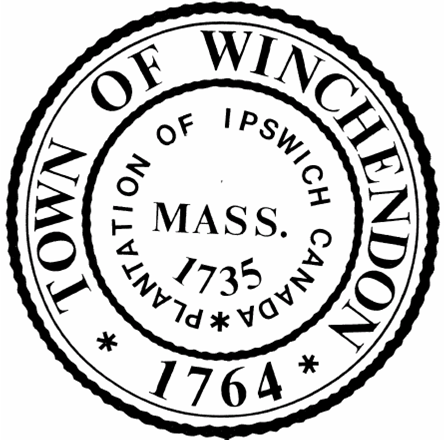 Report of the Town ManagerApril 9, 2018Financial Updates- No updates this week.Personnel Updates- Part time Public Works employee Jenelle Sroczynski has given her notice and will be leaving on April 10th.Al Gallant and I informed the Wastewater staff of the potential bid being issued to explore outsources the Wastewater Department.  I expect proposals from two engineering firms on the cost to issue and review a RFP.Project Updates- The Police sally port sub bids have been received and are a slight amount below budget.  Contactor bids are due April 12th.This past weekend National Grid shut off the power to the entire town for approximately 30 minutes twice, once on Saturday and once on Sunday. This is due to the work being done at the Solar Farm located at the Transfer Station in preparation for the solar farm producing power beginning in May.Miscellaneous Updates –A number of my staff and I will be attending a meeting Tuesday hosted by the Community Health Network for North Central MA at the Clark YMCA to discuss healthy eating and active living—a particular priority for Winchendon. A number of local organizations, agencies, institutions and individuals will be attending to foster collaboration and share resources to improve health in the region.The Winchendon American Legion will be presented the Sons of the American Legion Lifetime Achievement Award on Saturday, April 14th. The award will be presented at 1:00 p.m. with a roast pork dinner to follow.  The event is open to the public.  The cost of dinner is $20.